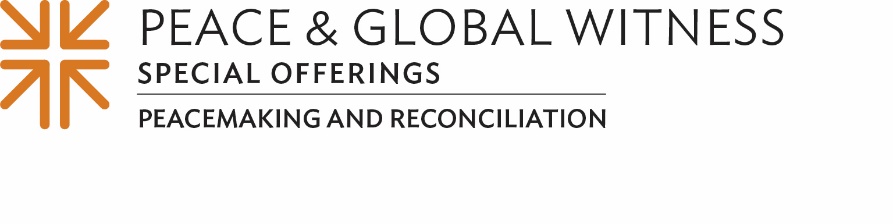 하나님의 평화의 집 짓기 많은 교단의 교회들이 예배 중에 축복하며 그리스도의 평화를 나눕니다. “그리스도의 평화가 당신과 함께 (또한 당신과 함께).” 말하자면 축복을 하기도 하고 받기도 합니다. 이를같이 해봅시다: 제가 "그리스도의 평화가 당신과 함께"라고 말하면, 여러분이 이렇게 말씀하십니다. “또한 당신과 함께” “그리스도의 평화가 당신과 함께” (“또한 당신과 함께”). 그리스도의 평화는 우리의 믿음이 우리에게 주는 것의 일부입니다. 그리스도의 평화를 나누는 것은 적극적이고 참여적인 믿음의 일부 —하나님의 집을 짓는 것의 의미를 증언하는 것입니다.하나님의 집에는 다양한 배경의 사람들이 있습니다. 하나님의 집에는 다양한 인종, 나이, 성별의 사람들이 있습니다. 하나님의 집에는, 거의 모든 면에서 서로 다른 사람들이 함께 살아가며 그리스도의 평화를 우리 삶의 모든 면에서 구현하고자 합니다. 데살로니가 후서에서 진리를 우리는 이렇게 외치고 있습니다."평강의 주께서 친히 때마다 일마다 너희에게 평강을 주시고." 우리의 교회 모임에서, 우리는 그리스도의 평화를 전하고 있습니다. 나눈 축복이 다시 돌아올 것을 믿으면서 말입니다. 세계 성만찬 주일에, 우리는 그리스도의 평화가 모든 피조물에게 전해진 것을 기뻐합니다. 우리가 모두 함께 하나님의 집의 성만찬 식탁에 둘러앉아 있기에 우리는 기쁨을 나눕니다. 이곳 국내와 세계에서 적극적으로 평화를 구축해가는 이들과 함께 하나님의 집을 지어가는 사역을 지속하기 위해 필요한 것을 받은 것을 우리는 기뻐합니다. 우리는 오늘 우리의 축복을 나눔으로써 행동을 하게 됩니다. '평화 및 지구촌 증인 헌금'에 동참함으로써, 우리의 교회는 그리스도의 평화를 우리의 공동체에 나누게 됩니다 —25퍼센트의 헌금은 교회에 남게 되고 하나님의 집을 그 (그룹의 이름이나 사역을 지원하는 기관의 이름)과 함께 지어가게 됩니다. 25퍼센트의 헌금은 중간공의회의 지역 활동을 지원하게 되며, 50 퍼센트는 장로교 선교국으로 보내져서 전 세계에서 활동하고 있는 평화봉사자들의 교육 및 연합 사역을 지원합니다. 폭력과 갈등의 위협이 있는 카메룬과 같은 지역의 평화봉사자들, 교도소 내에서 화해의 사역을 하는 평화봉사자들, 취약 계층에게 나타나는 HIV-AIDS 질병과 그 영향을 제거하고자 하는 평화봉사자들이 모두 우리와 함께 하나님의 집의 성찬 식탁에 모여, 인사를 합니다."그리스도의 평화가 당신과 함께"(사람들이 "또한 당신과 함께"라고 응답하게 하세요.)후하게 헌금해 주시길 바랍니다.기도:우리에게 당신의 평화를 나누어 주소서, 오 주님. 그리하여 우리가 친절과 관용, 화해와 긍휼의 자리를 세우게 하소서. 우리의 헌금이 우리의 목소리들을 연합시켜 항상, 모든 방법으로, 당신의 정의와 평화로 모든 피조물들을 축복하게 하소서. 아멘.